CLAUDE MONET TOTÓSzitakötő 46.szám, 24-25.oldalolvasd el a cikket és válaszold meg a kérdéseket! A helyes válaszok előtti betűket összeolvasva Monet egy 1867-es festményének címét kapod meg.1. Mikor és hol született Claude Monet?L. 1842-ben NormandiábanP. 1840-ben PárizsbanM. 1841-ben Algériában2. Melyik francia tájegységen nőtt fel Monet?I. NormandiaA. ProvanceE. Gascogne3. Melyik jelent nem volt hatással művészetére?K. állandóan hullámzó óceánD. sziklás partszakaszP. elhanyagolt utcakép4. Mit készített gyermekkorában zsebpénz kereset céljából?A. karikatúrákatR. szénrajzokatM. tusrajzokat5. Hol töltötte kötelező katonai szolgálatát?D. AngliábanC. AlgériábanN. Angolában6., Kik alkották a „ Névtelen festőművészek, szobrászok és rézmetszők független társaságát” Monet mellet ?S. Renoir, Pissarro, SisleyD. Renoir, Picasso, SisleyM, Renoir, Pissarro, Manet7. Melyik festményéről neveztek el stílusirányzatot?Z. TavirózsákL. Roueni katedrálisV. Impresszió, napfelkelte8. Mit jelent magyarul az irányzat neve?I. benyomásE. belépésU. bemetszés9. Mi nem volt kedvelt témája az impresszionistáknak?T. természeti tájR. arckép festéseM. Párizs, a nyüzsgő nagyváros10. Mi a műfaja „Nő napernyővel” című festményének?E. portréÜ. tájképÁ. zsánerkép11. Kik szerepelnek a poszteren található festményén?G. első felesége idősebb fiúkkalM. második felesége fiatalabb fiúkkalZ. első felesége fiatalabb fiúkkal12. Kivel és hová tért vissza befutott festőként?M. első feleségével AlgériábaZ. második feleségével NormandiábaM. második feleségével Portugáliába13. Mi volt a kedvelt elfoglaltsága a festés mellett?É. túrázásÓ. tengerészeti tárgyak gyűjtéseÁ. tájépítészet+1., Mi foglalkoztatta a roueni katedrális megfestése közben?M. középkori istenhitből eredő magasztosságS. a hatalmas épületen átfutó árnyak és fények játékaD. az épület belsőépítészeti megoldásaiMEGFEJTÉS : ________________________________________________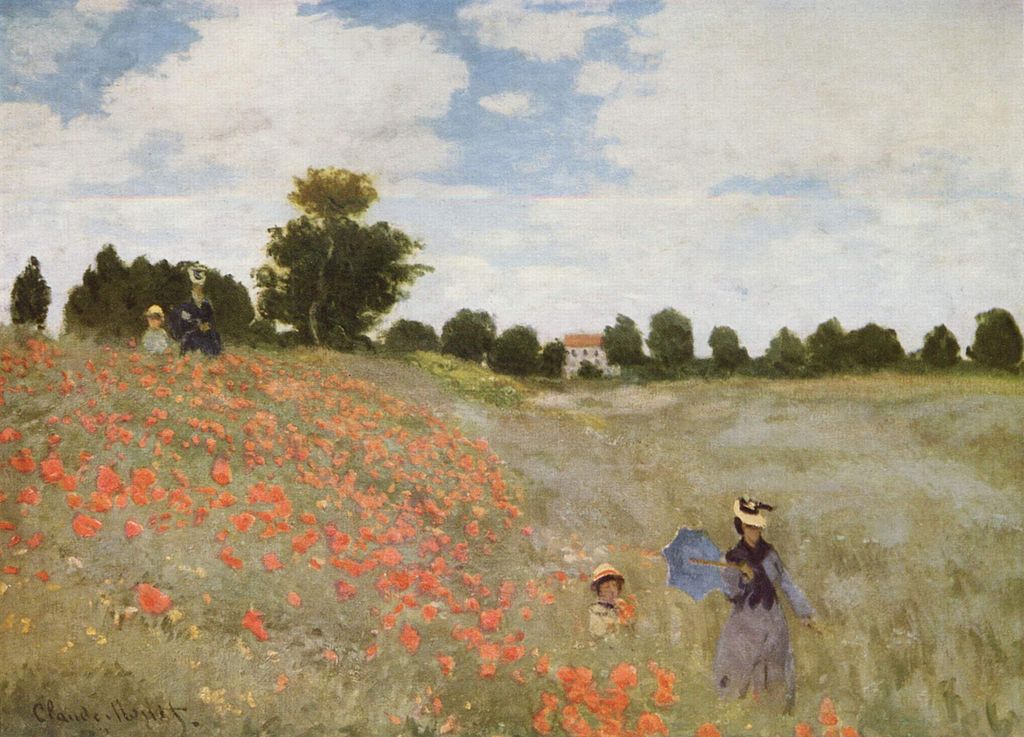 MEGFEJTÉS : PIPACSVIRÁGZÁS